                                 223 Paragon Road
                                                                                                  London
                                                                                                  Hackney
                                                                                                      E9 6PH
‎                                                                                                                                       14/‎04/‎2020
Dear Doctors, nurses and all the staff at the NHS,
My name is Hadja, I am writing to tell you how wonderful all the staff members have been working together to get through this crisis. I am sincerely thankful for your ongoing hard work and effort during this pandemic, the fact that you guys are risking your lives to save other people shows how selfless and caring you are towards humanity. When I watch the news, I see how many nurses and doctors have become ill or unfortunately passed away from the virus and when I see that I get a tear in my eye, however all my heart goes out to all the nurses and doctors. I would like to say from the bottom of my heart that all NHS staff  are true heroes. As a community we have gotten together to clap and encourage the staff to carry on striving hard and to show support for everyone working in the NHS. This invisible parasite is the baddest supervillain of them all and by working together as a team we can fight it!! In conclusion for us to make their job easier we need to follow the governments rules ( stay at home ,protect NHS ,save lives ).    All the best, Hadja 
                                     Year 4  St John of Jerusalem Primary School                                                                                                                                                                       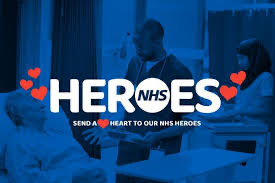 